Бондаренко Лариса Васильевна, с сентября 2017 года  работает  педагогом-организатором.В нашей   школе работала  с  февраля  2014 года в должности  заместителя директора по ВР.Организовала   на базе школы  хореографический коллектив «ИМПУЛЬС»  которому  в июле 2017 года присвоено звание «Образцовый коллектив»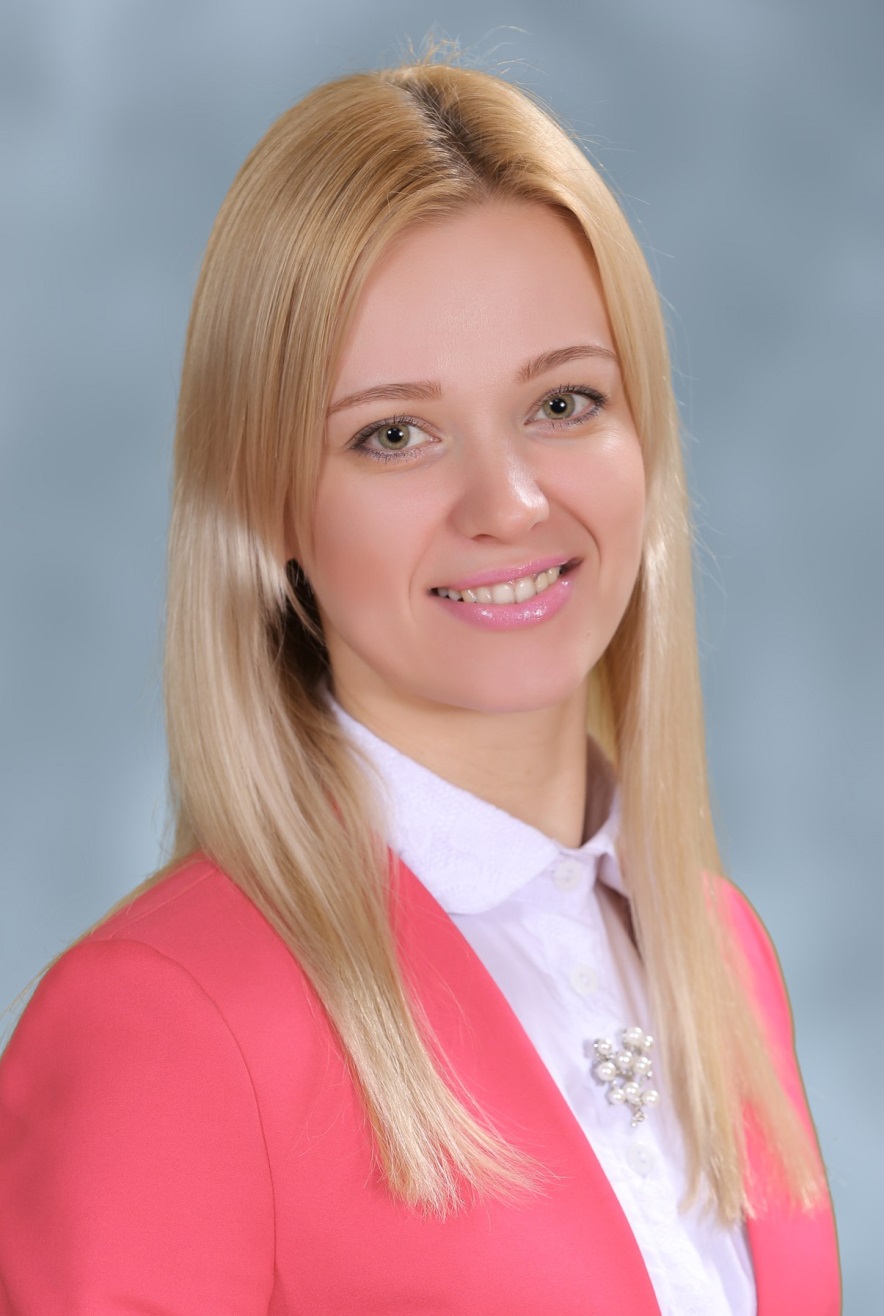 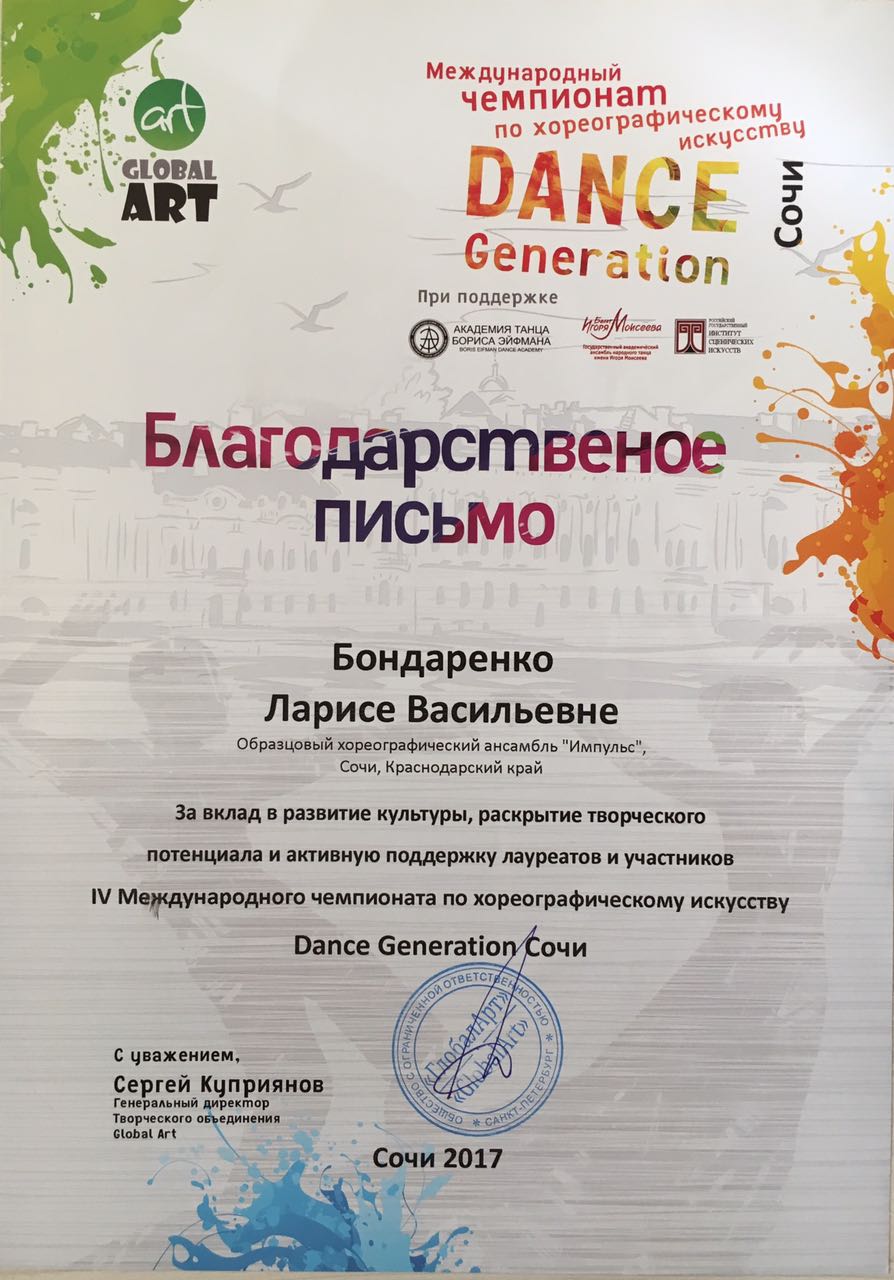 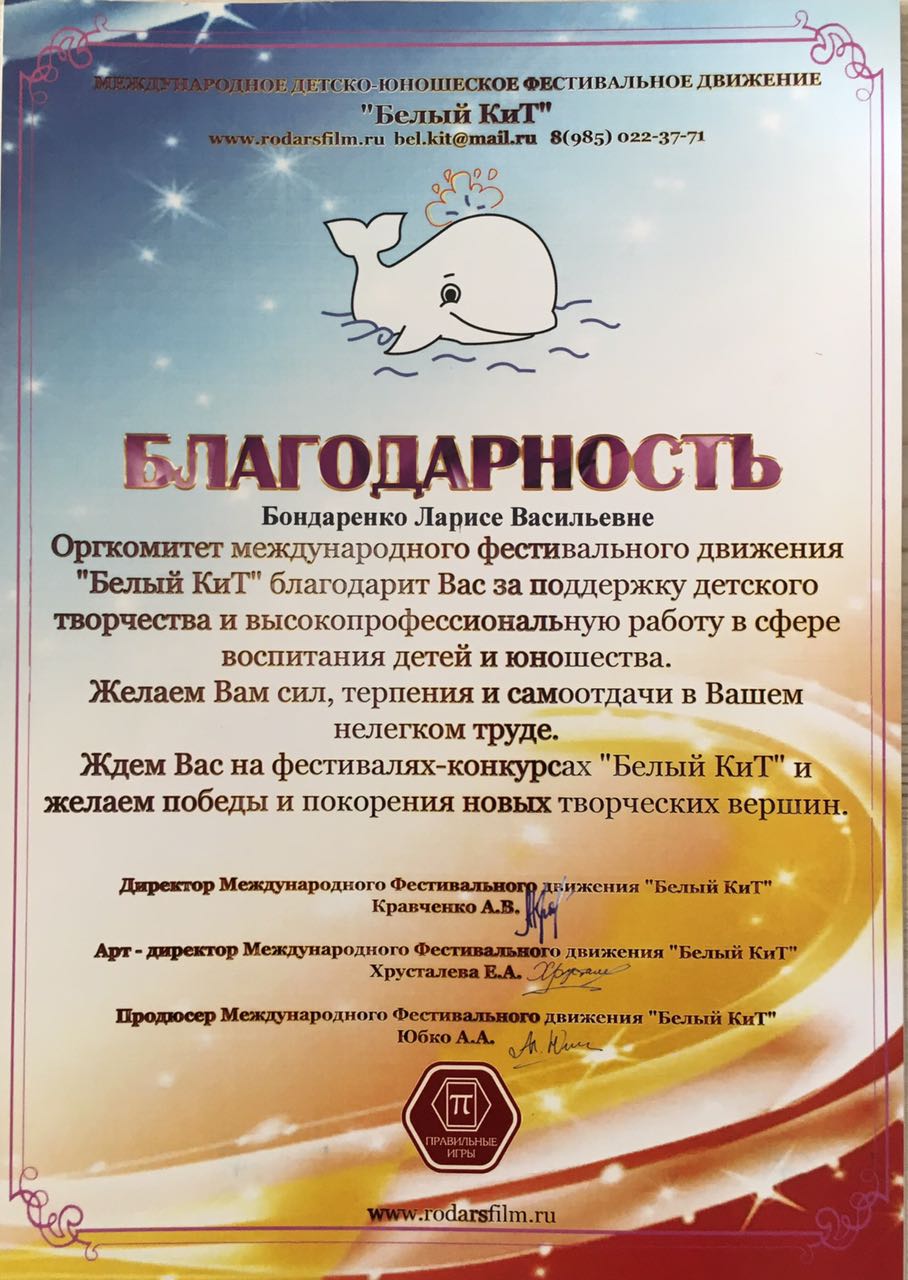 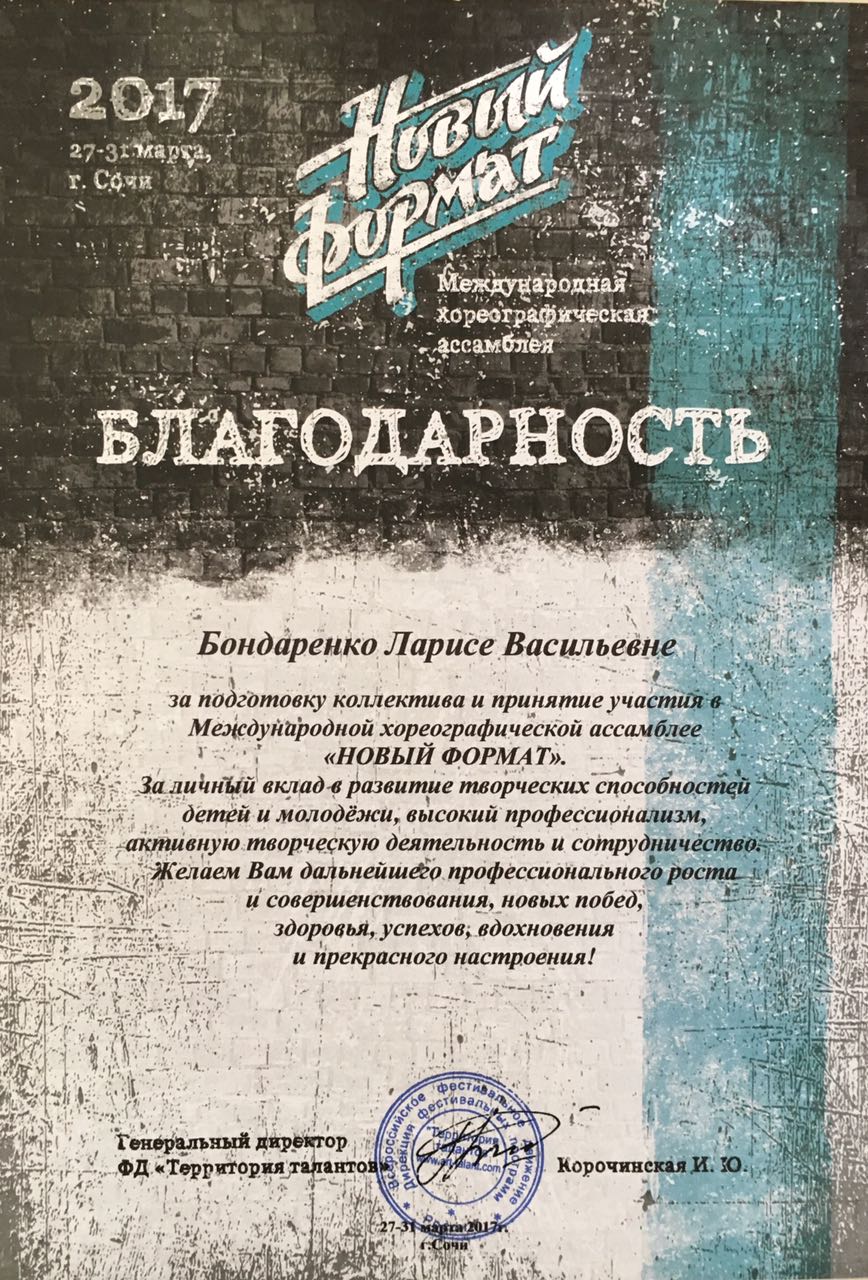 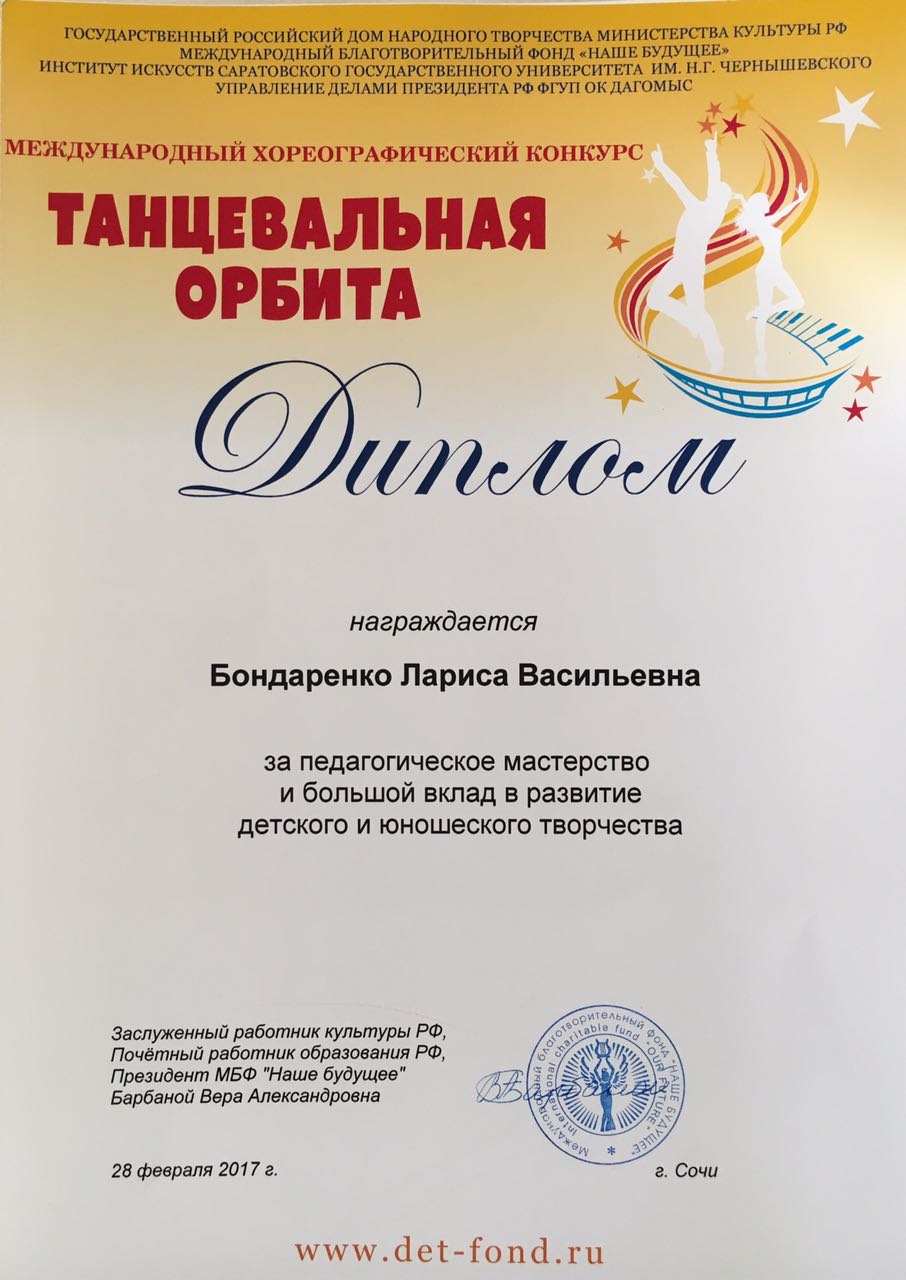 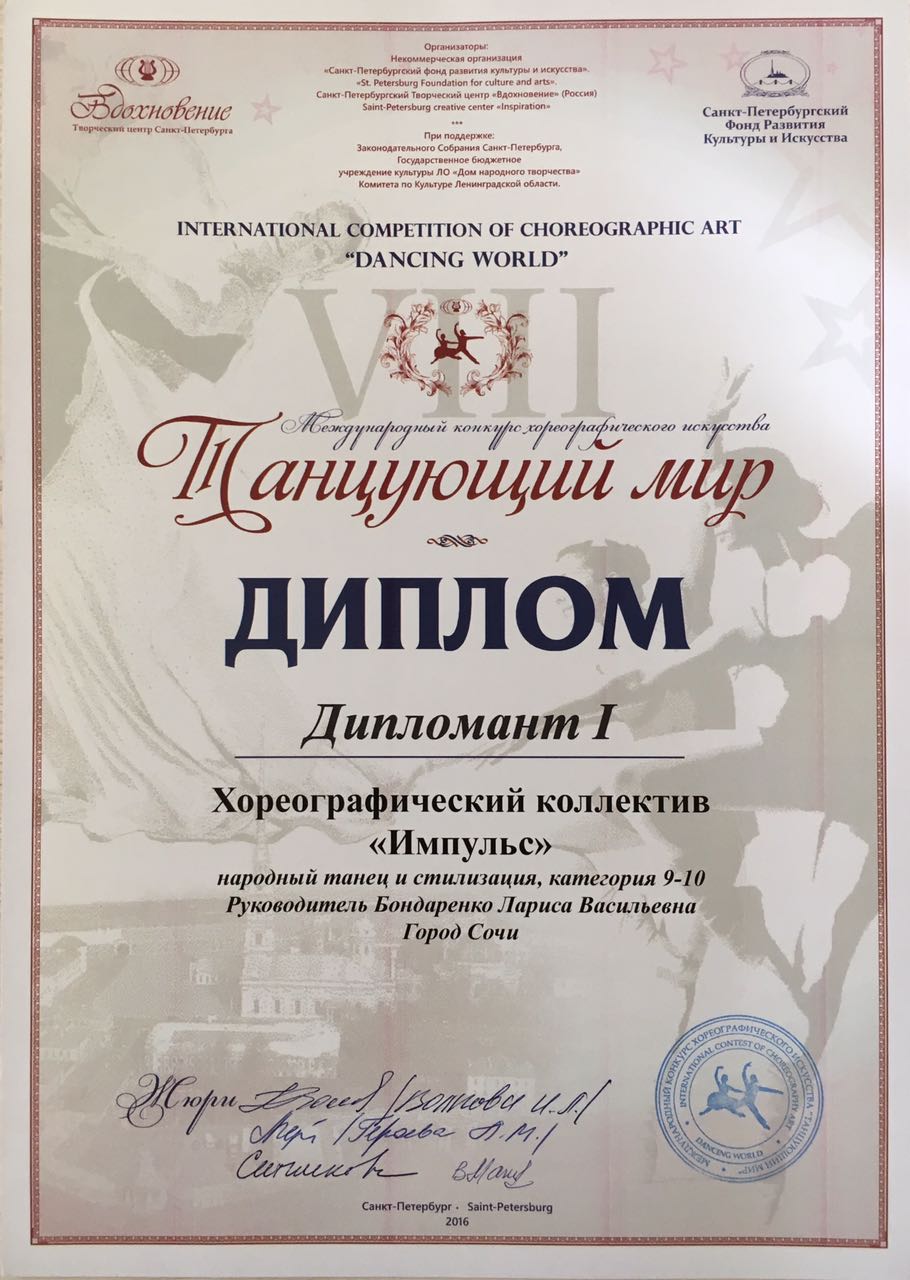 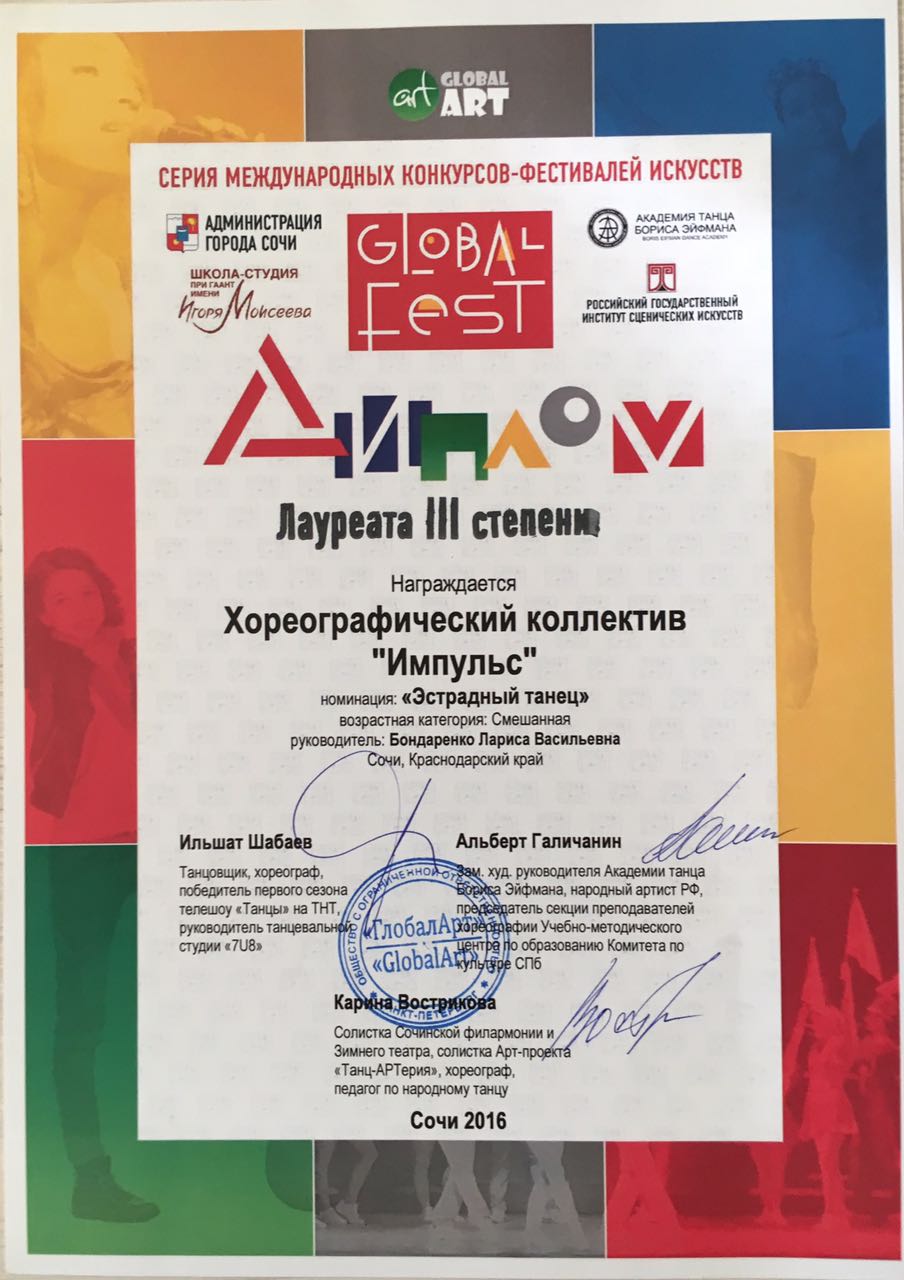 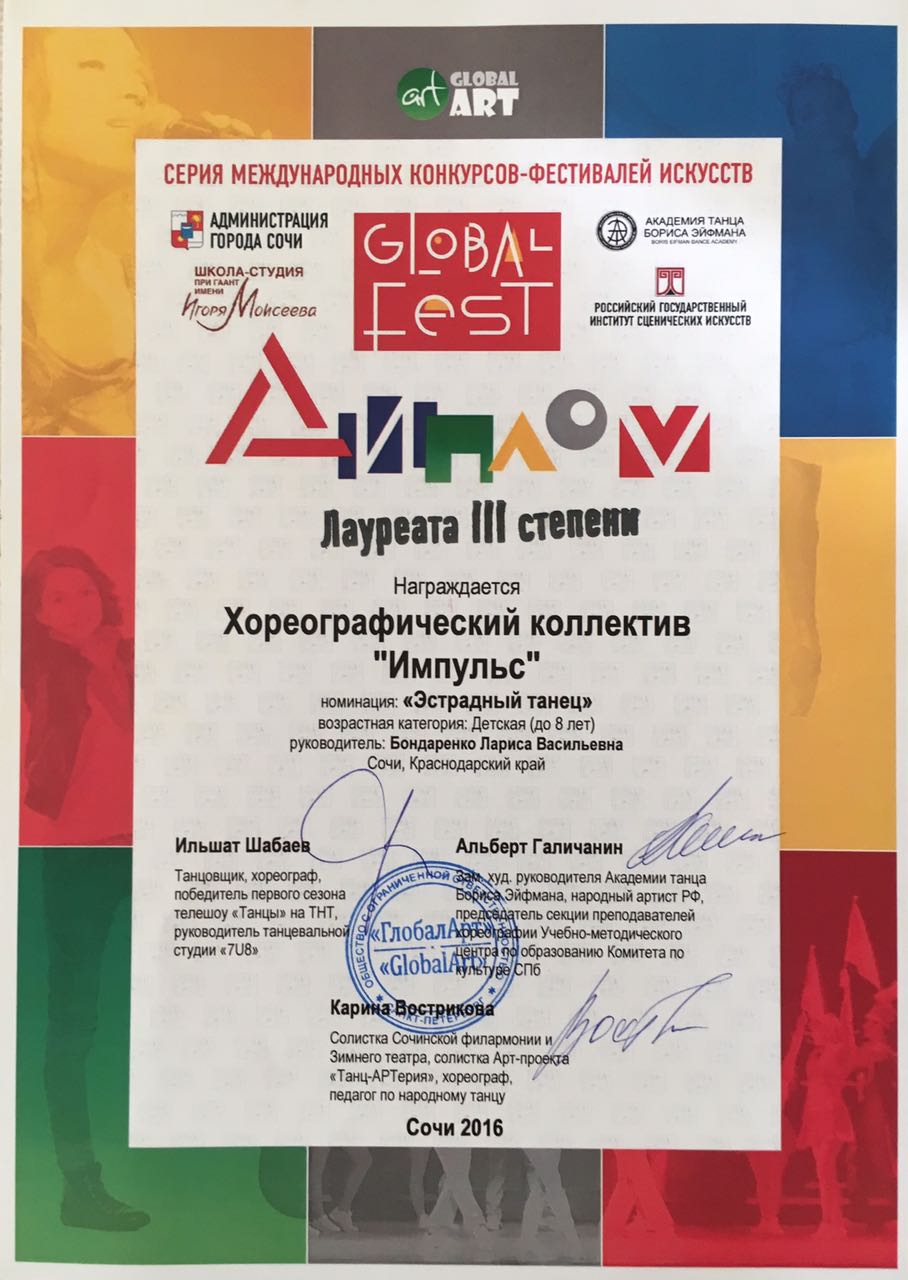 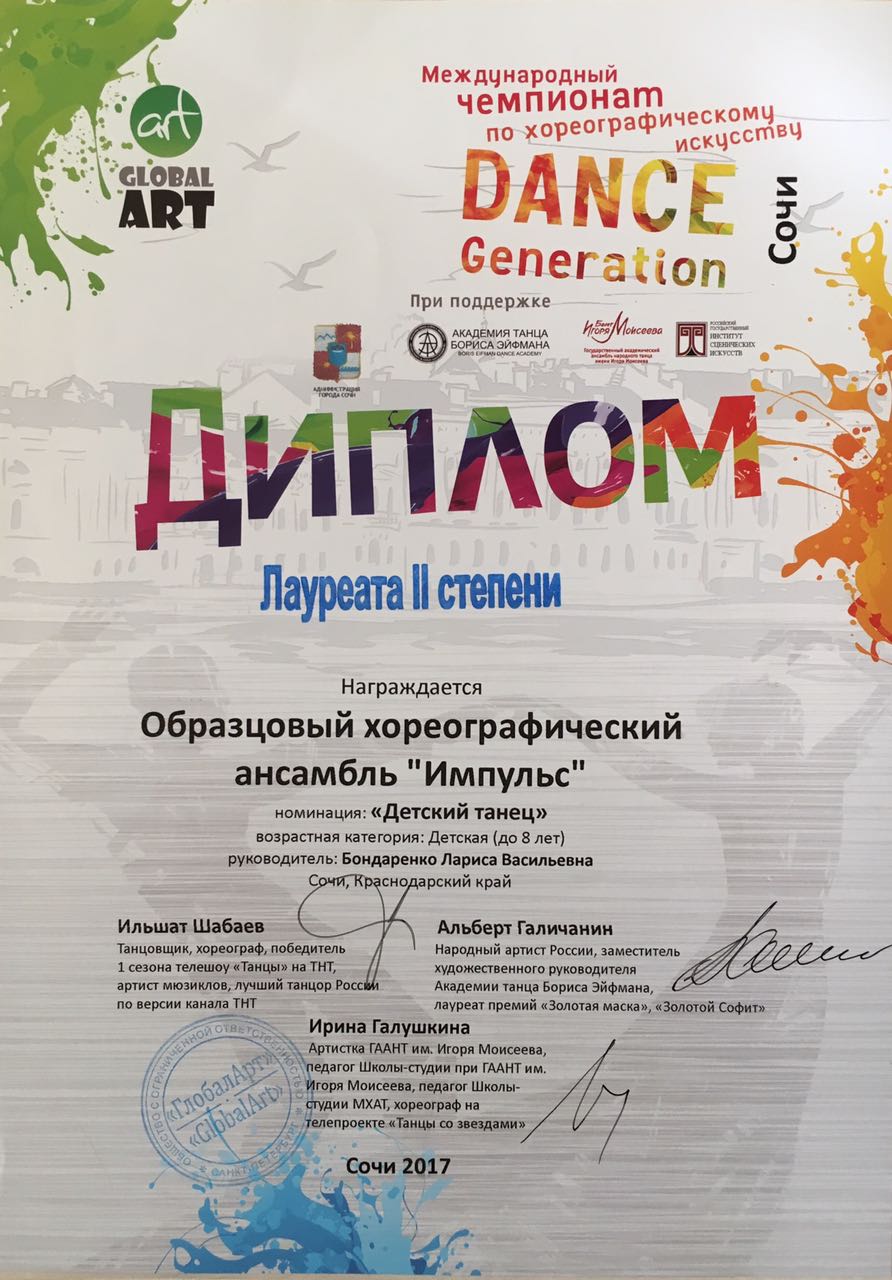 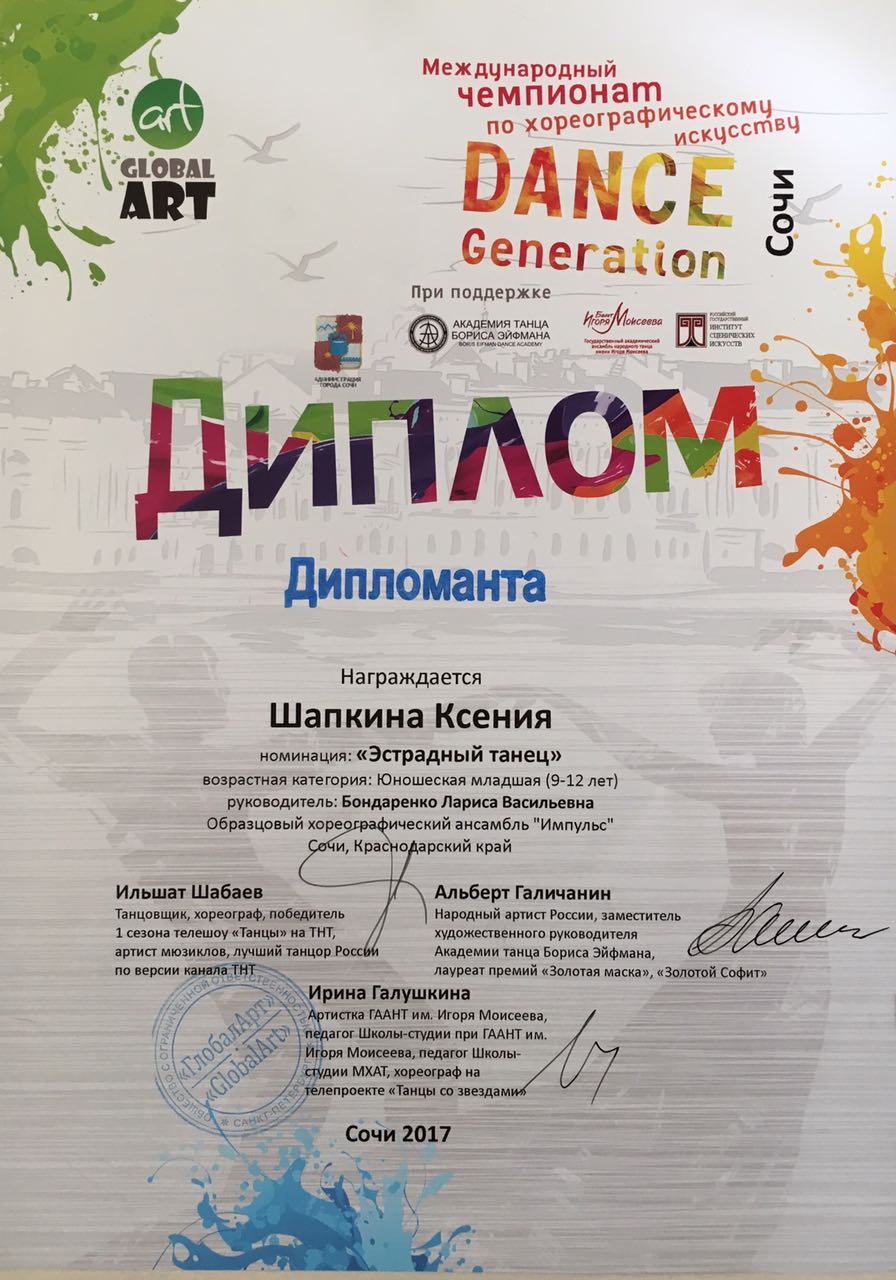 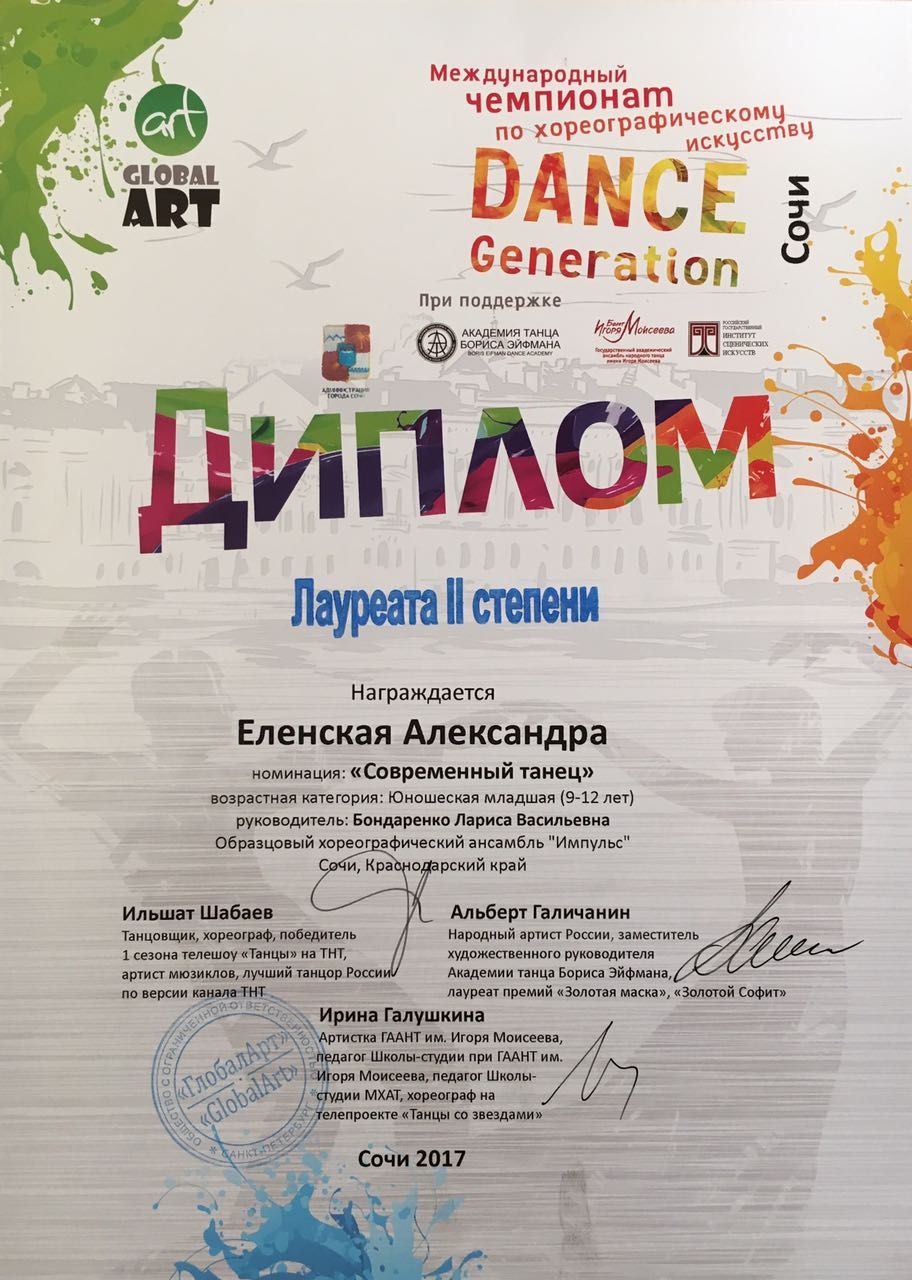 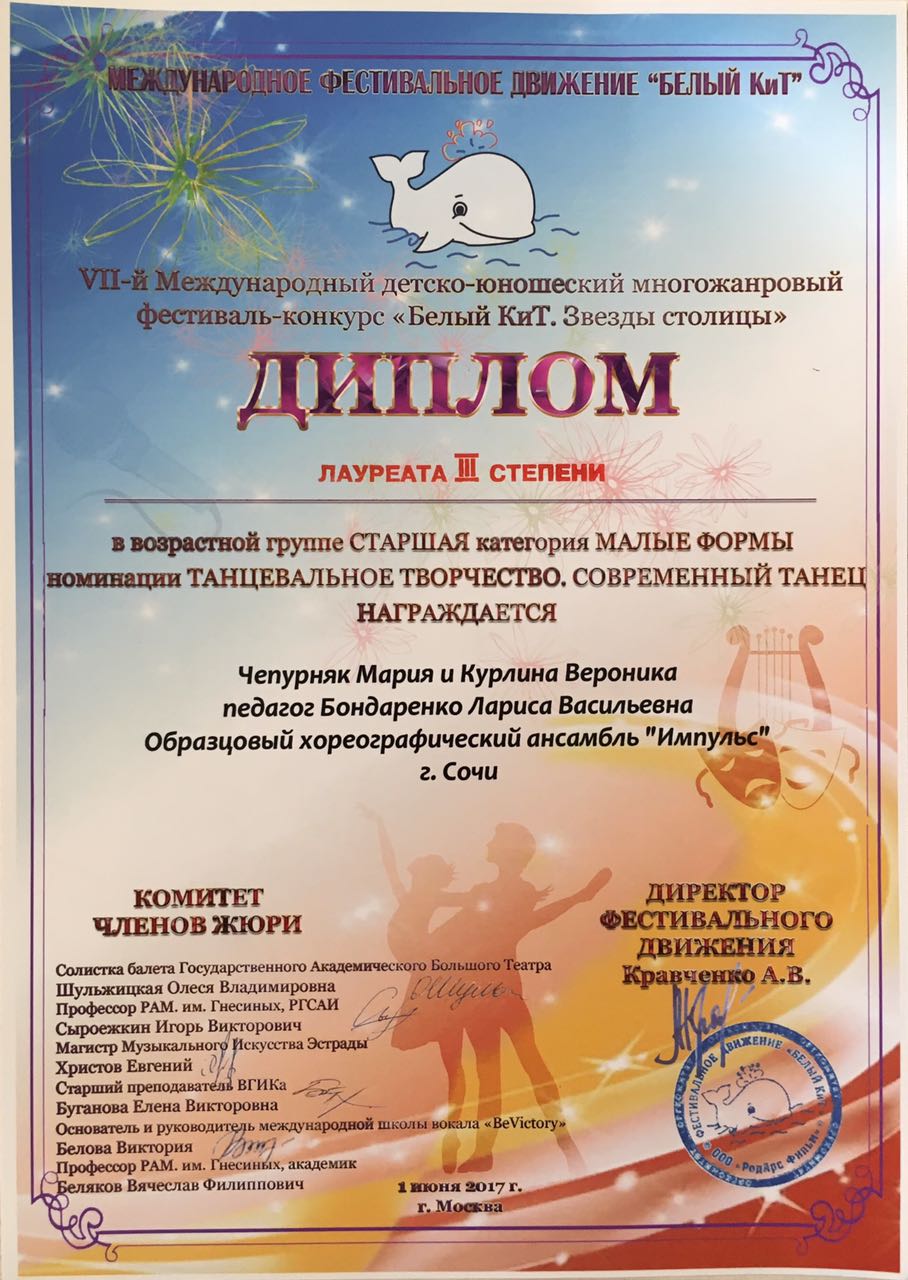 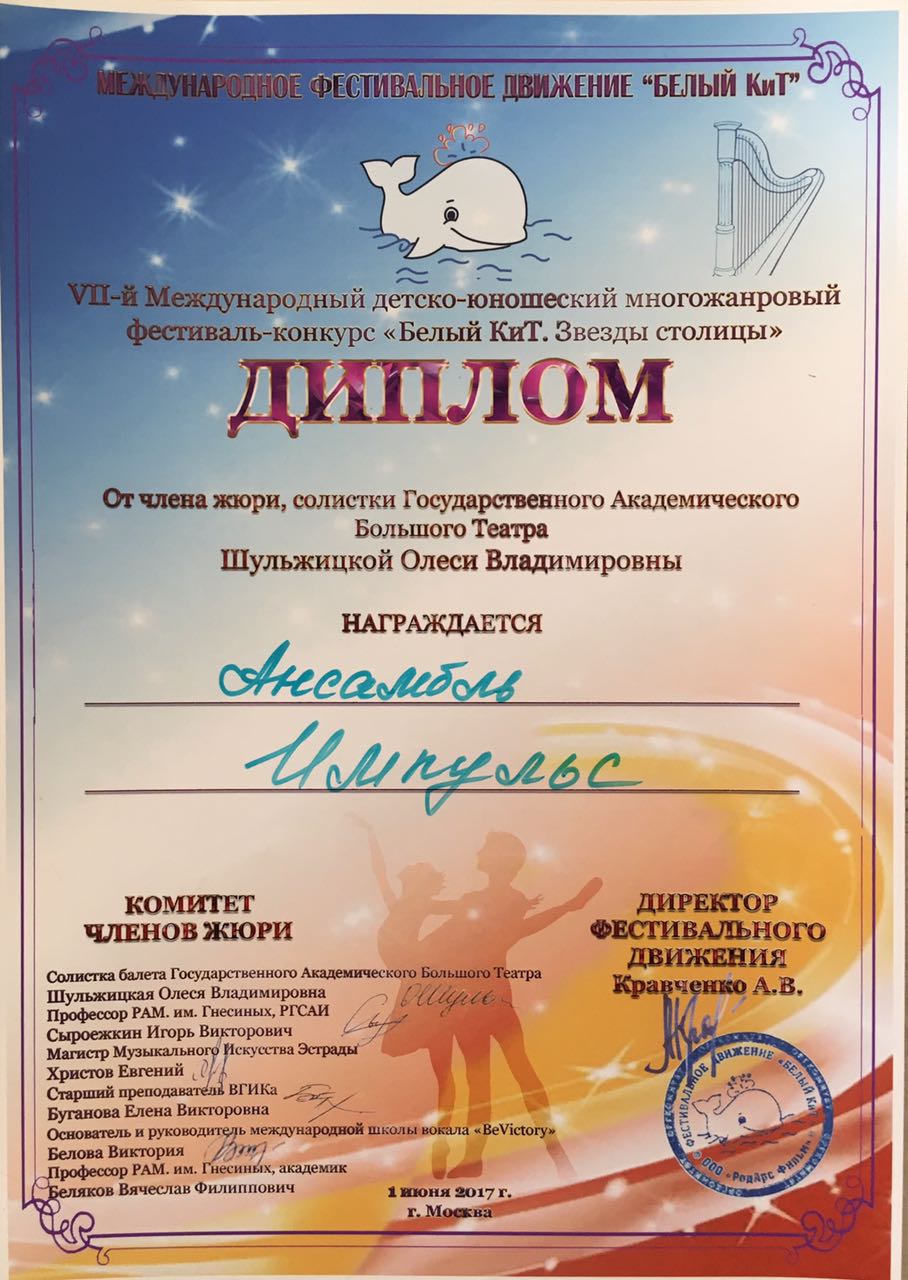 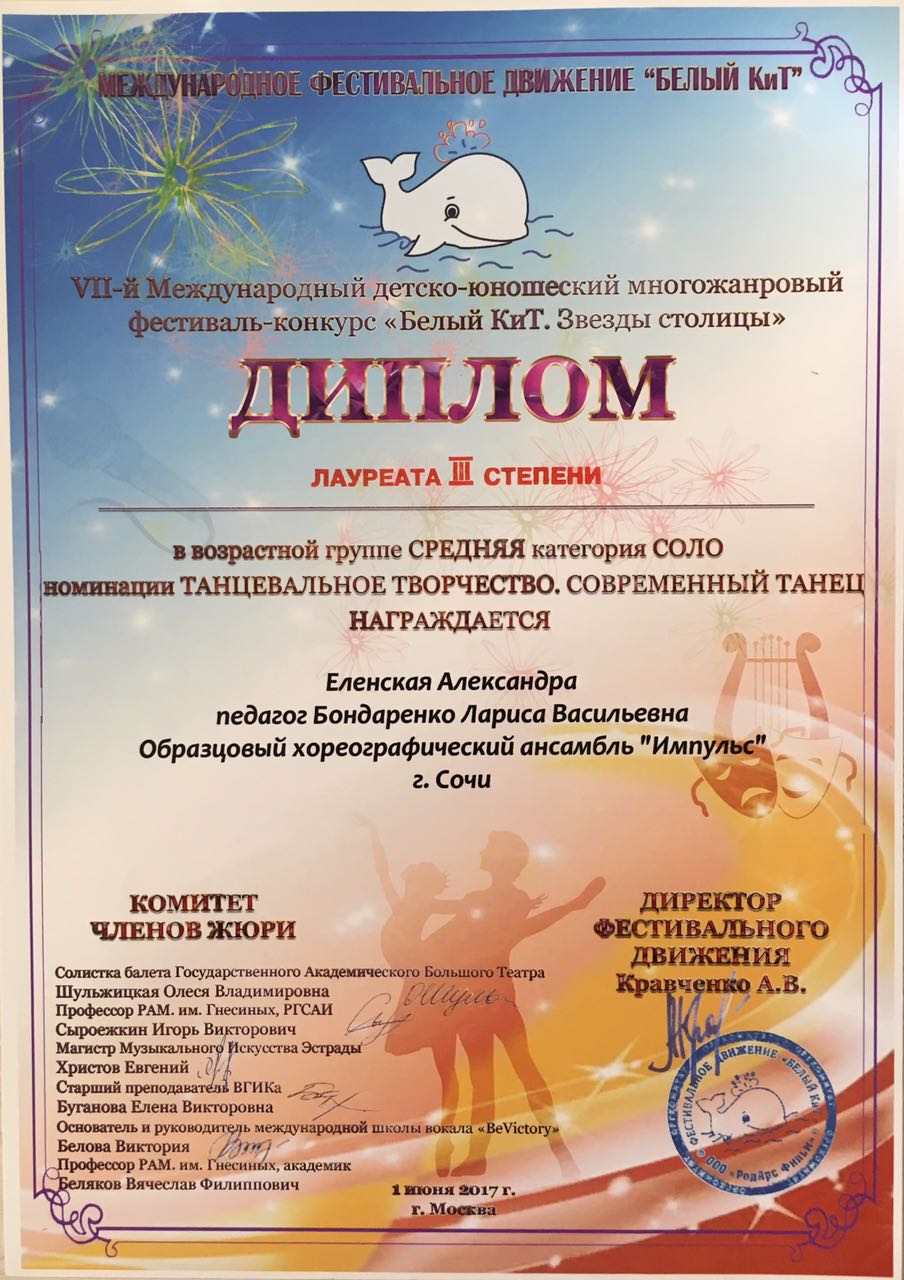 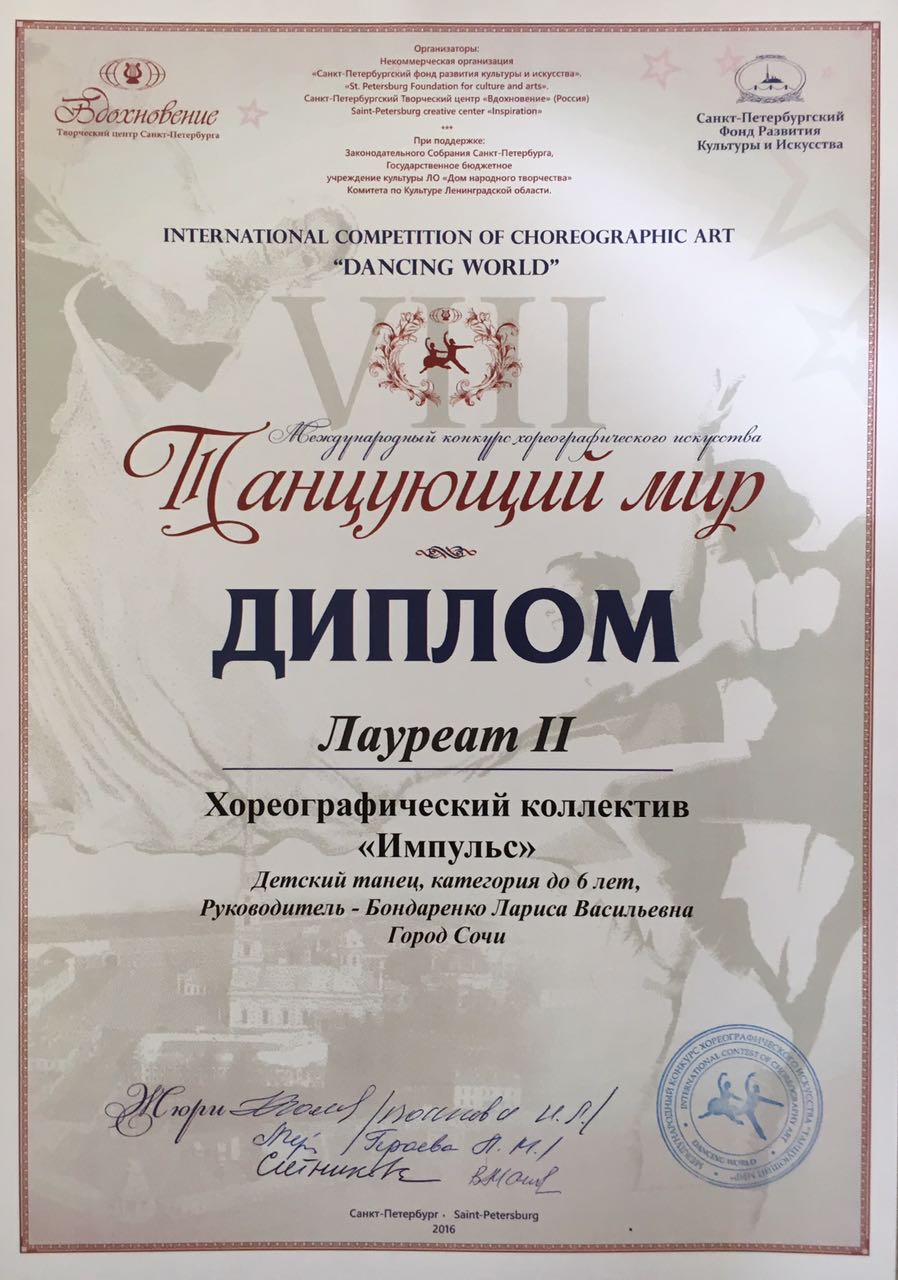 